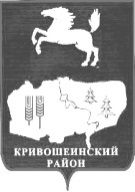 АДМИНИСТРАЦИЯ КРИВОШЕИНСКОГО РАЙОНА ПОСТАНОВЛЕНИЕ 14.03.2018					                   		 		      № 139с. КривошеиноТомской областиО внесении изменений в постановление Администрации Кривошеинского района от 28.04.2017  № 171  «Об утверждении Порядка распределения, предоставления и расходования бюджетных ассигнований на обеспечение организации отдыха детей в каникулярное время муниципальными образовательными организациями Кривошеинского района»          В целях совершенствования нормативного правового акта,ПОСТАНОВЛЯЮ:1. Внести в постановление Администрации Кривошеинского района от 28.04.2017 № 171 «Об утверждении Порядка распределения, предоставления и расходования бюджетных ассигнований на обеспечение организации отдыха детей в каникулярное время муниципальными образовательными организациями Кривошеинского района»  (далее - постановление) следующие изменения:1.1. в абзаце первом постановления слова «постановлением Администрации Кривошеинского района от 27.12.2016 № 413 «Об утверждении ведомственной целевой программы на 2017 год «Создание условий и организация отдыха детей в каникулярное время»» заменить словами «постановлением Администрации Кривошеинского района от 12.01.2018 № 14 «Об утверждении ведомственной целевой программы на 2018 год «Создание условий и организация отдыха детей в каникулярное время»»;1.2. в приложении к постановлению подпункт 1.1. пункта 1 изложить в новой редакции:«1.1. Настоящий Порядок разработан в соответствии постановлением Администрации Кривошеинского района от 12.01.2018 № 14 «Об утверждении ведомственной целевой программы на 2018 год «Создание условий и организация отдыха детей в каникулярное время»» в целях исполнения расходного обязательства на обеспечение организации отдыха детей в каникулярное время, установленного распоряжением Администрации Кривошеинского района от 05.03.2018 № 52-р «Об установлении расходного обязательства муниципального образования Кривошеинский район на 2018 год»».Настоящее постановление вступает в силу с даты его подписания. Настоящее постановление опубликовать в Сборнике нормативных актов Администрации Кривошеинского района и разместить в сети «Интернет» на официальном сайте муниципального образования Кривошеинский район.Контроль за исполнением настоящего постановления возложить на Первого заместителя Главы Кривошеинского района.Глава Кривошеинского района                                                                  	          (Глава Администрации)                                                                                                     С.А. ТайлашевМ.Ф. Кустова 21974ЦБ ОУ,ОУ-12, Управление образования, Управление финансов, Прокуратура, Сборник